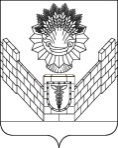 СОВЕТТБИЛИССКОГО СЕЛЬСКОГО ПОСЕЛЕНИЯТБИЛИССКОГО РАЙОНАРЕШЕНИЕот 23 декабря 2019 года                                                                       № 21ст-ца ТбилисскаяО награждении Благодарностьюпредседателя Совета Тбилисского сельского поселенияТбилисского района	Рассмотрев ходатайства главы Тбилисского сельского поселения Тбилисского района А.Н. Стойкина о награждении Благодарностью председателя Совета Тбилисского сельского поселения Тбилисского района, руководствуясь решением Совета Тбилисского сельского поселения Тбилисского района от 24 мая 2018 года № 353 «Об утверждении Положения о Почетной грамоте Совета Тбилисского сельского поселения Тбилисского района и Благодарности Председателя Совета Тбилисского сельского поселения Тбилисского района», статьей 27 устава Тбилисского сельского поселения Тбилисского района», Совет Тбилисского сельского поселения Тбилисского района р е ш и л:	1. За добросовестное исполнение служебных и трудовых обязанностей, инициативу, усердие, высокие достижения в служебной деятельности по итогам 2019 года наградить Благодарностью председателя Совета Тбилисского сельского поселения Тбилисского района:	2. Решение вступает в силу со дня его подписания.Председатель Совета Тбилисского сельского поселения 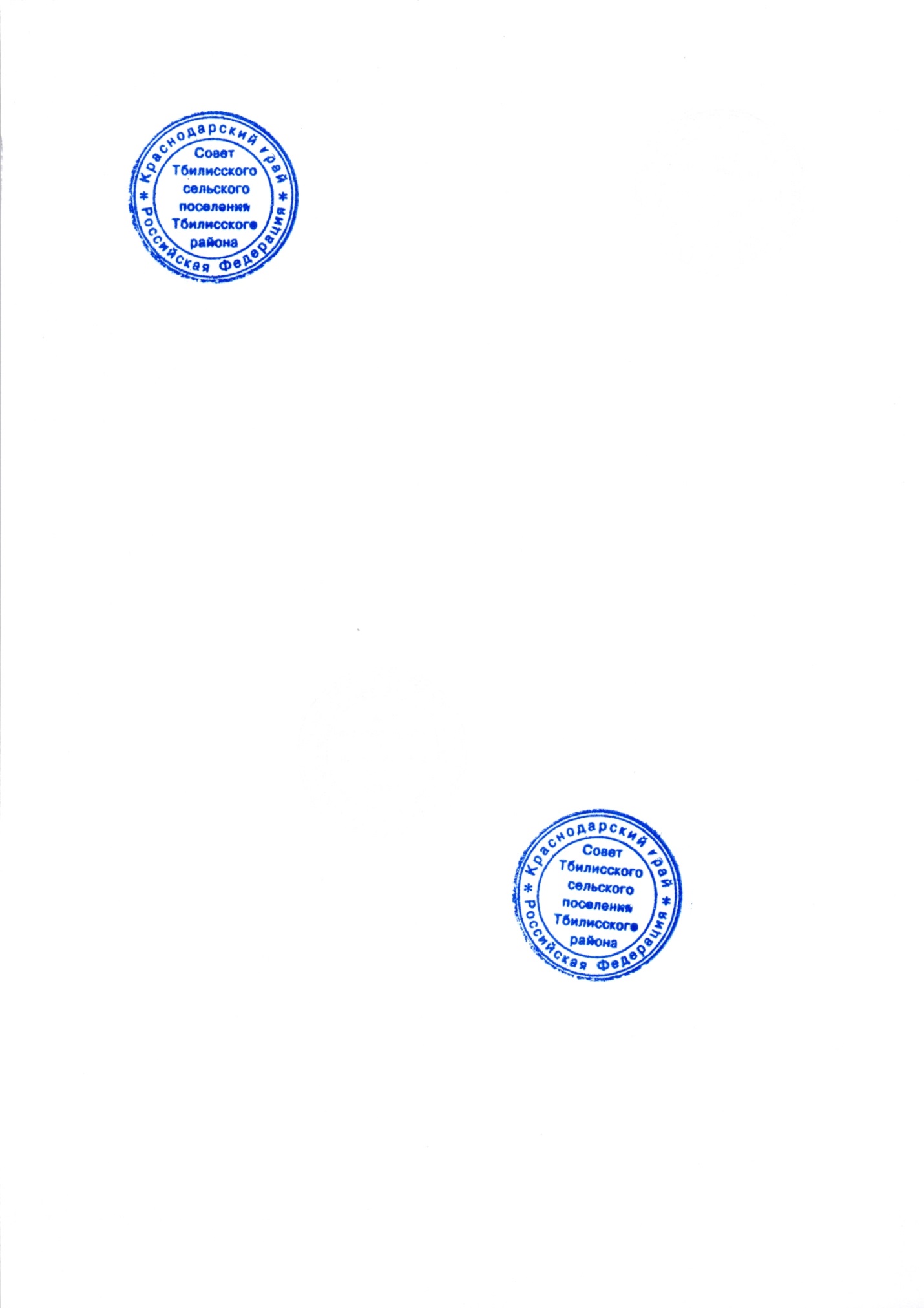 Тбилисского района							Е.Б. СамойленкоБрагина Валерия Евгеньевича  - депутата Совета Тбилисского сельского поселения Тбилисского района IV созыва;Соболеву Раису Алексеевну   - депутата Совета Тбилисского сельского поселения Тбилисского района IV созыва;Карташову Галину Антоновну   - председателя территориального общественного самоуправления микрорайона № 34 поселок Октябрьский;Тимофеева Александра Николаевича   - специалиста 1 категории – бухгалтера МКУ «Учреждения по хозяйственному обеспечению деятельности органов местного самоуправления» Тбилисского сельского поселения Тбилисского района;Мясищеву Наталью Александровну   - уборщика производственных помещений муниципального бюджетного учреждения культуры МБУК «Тбилисский КДЦ»;Прожирова Александра Ивановича   - машиниста компрессорных установок МУП «ЖКХ Тбилисского сельского поселения Тбилисского района»;